Паспорт игры.Название: «Слоник с секретом»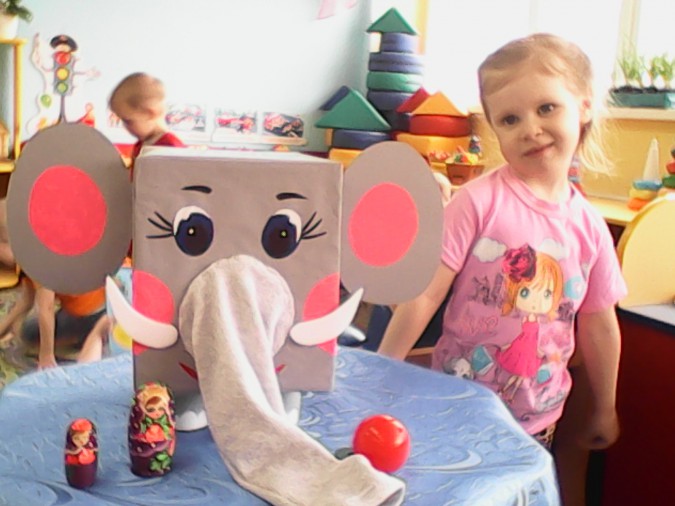 Цель: развитие у детей тактильного восприятия, памяти, внимания, воображения, образного мышления, мелкой моторики рук.Методическая ценность:Эта игра очень полезна для развития ребенка.Через поисковую деятельность у детей расширяются знания об окружающем мире, обогащается словарный запас.Когда ребенок перебирает в слонике различные фигурки, тренируется мелкая моторика рук и сенсорика.Развивается мышление и воображение, тренируется память форм на ощупь.Область применения:Игру можно использовать как во время индивидуальной работы, так и во время каких-то сюрпризных моментах.Возможности использования:Если проявить фантазию, то эту игру можно использовать по-разному:Игры, в которые мы играем с детьми: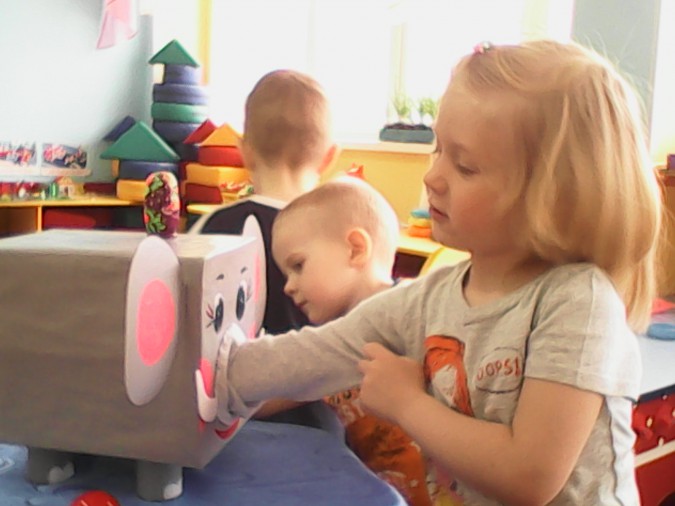 «Угадай, что потрогал»«Определи на ощупь»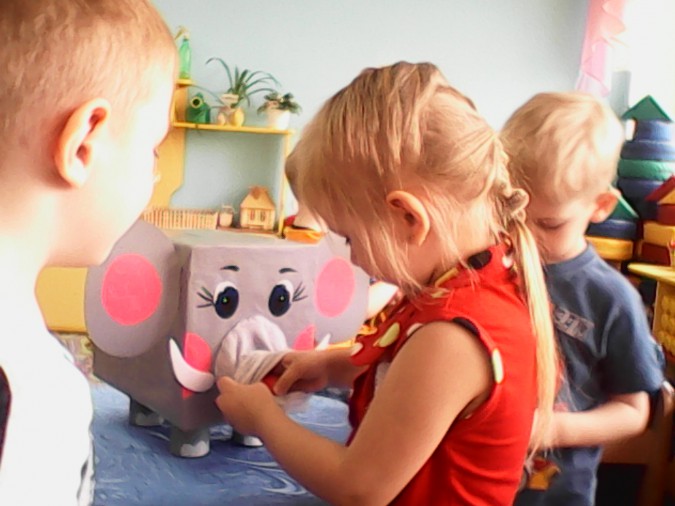 «Найди пару»«Узнай фигуру»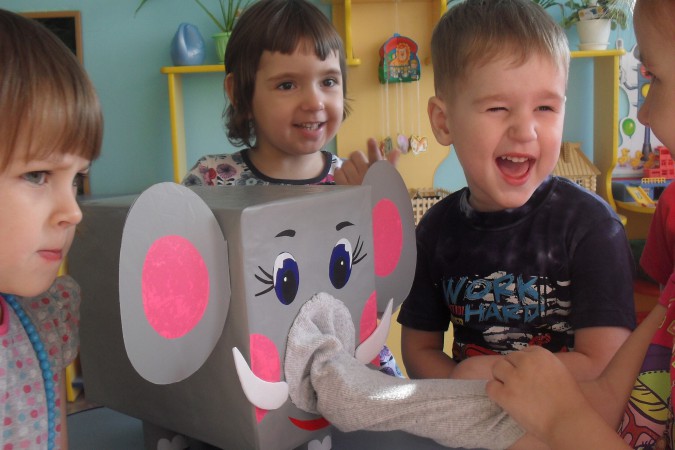 Дидактическая игры дают возможность решать задачи:1. Развивать тактильные ощущения, мелкую моторику, воображение, речь, мышление, фантазию, сенсорную память.2. Закреплять представления о свойствах предметов.3. Уметь сравнивать предметы по внешним признакам, группировать предметы.4. Развивать умение определять на ощупь.Возраст: Игру можно использовать во всех возрастных группах, усложняя задачи в зависимости от возраста.